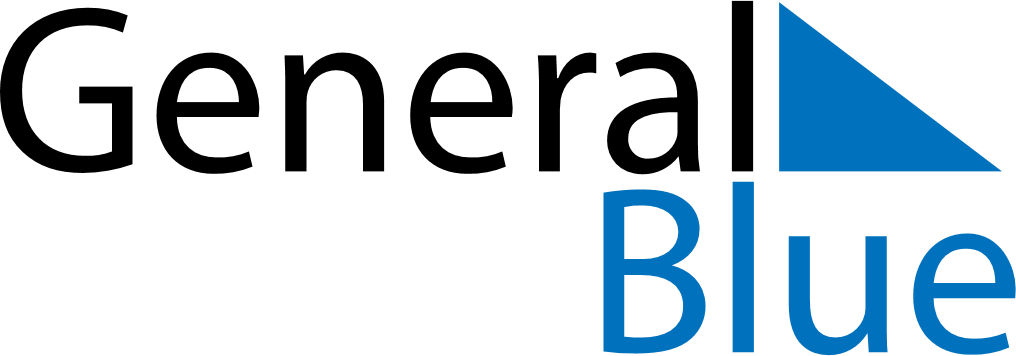 October 2022October 2022October 2022October 2022October 2022October 2022BurundiBurundiBurundiBurundiBurundiBurundiMondayTuesdayWednesdayThursdayFridaySaturdaySunday12345678910111213141516Rwagasore Day17181920212223Ndadaye Day2425262728293031NOTES